FOUR SEASONS ShenzhenTel: NOT_SETEmail: press@fourseasons.com OPENING DATE: September 2013GENERAL MANAGER: Nicholas LiangPhysical FeaturesTotal Number of Rooms: 266Guest Rooms: 234Suites: 32Number of Stories:
    Hotel is located in the 26-story tower of a multi-use complexDesign Aesthetic:
    Set amid landscaped gardens and water courtyardsArchitect: UrbanusInterior Designer(s):
    Interiors: HBA SingaporeRestaurants: SPIN (FOO restaurant)Location:
    In the heart of the commercial district of Futian, across the Shenzhen Conference & Exhibition Center and a short walk from the Civic Center, which houses the city's Municipal Hall and Museum as well as near the famed Shenzhen Concert Hall and LibraryThe Hotel is surrounded by three international shopping malls and is a few steps away from the subway metro station and 10-minute drive to two Hong Kong borders of Huanggang and Futian; close accessibility to the high-speed rail connecting Guangzhou-Shenzhen-Hong Kong also makes for more convenient travels between citiesSpaDaily: 10:00 am - 11:00 pmNumber of Treatment Rooms: 74 rooms for singles, each room has only one treatment table/bed3 rooms for doubles, each room has two treatment table/bedsDiningRestaurant: FOOCuisine: International with Asian highlightsIndoor/Outdoor Seating: 154, including 1 private and 2 semi-private dining roomsDesigner: SPINRestaurant: Zhuo Yue XuanCuisine: CantoneseIndoor Seating: 80, plus 10 private dining rooms seating 10-14 each (total: 190)Restaurant: MatsuyiCuisine: JapaneseRecreationNumber of Pools: 2 Indoor lap pool length (m): 19 x 8.5Outdoor lap pool length (m): 15 x 4.5Fitness Facilities:Morning tai chi on outdoor deck with city skyline viewsLap poolYoga and exercise studioMeeting RoomsTotal Size:  1,288 sq m / 13,863 sq ftFour Seasons Ballroom (600 sq m / 6,458 sq ft): 350 persons with banquet rounds and 300 persons with receptionPeony Ballroom (250 sq m / 2,690 sq ft): 140 persons with banquet set up and 120 persons with classroom conference set upJasmine Function Room (162 sq m / 1,743 sq ft): 80 persons with banquet set up and 81 persons with boardroom meeting set up, and adjacent break-out spaceOrchid Function Room (126 sq m / 1,356 sq ft): 60 persons with banquet set up and 54 persons with boardroom meeting set up, and can be divided by two rooms with 54 sq m / 581 sq ft and 72 sq m / 775sq ft eachLily & Lotus Function Room (150 sq m / 1,614 sq ft): 80 persons with banquet set up and 81 persons with classroom conference set up, and can be divided by two rooms with 75 sq m / 807 sq ft eachUnique Meeting and Event Facilities:
    Natural light in all indoor function spaces, and landscaped multi-level outdoor TerracesSpecial FeaturesExecutive Club and dedicated business centrePRESS CONTACTS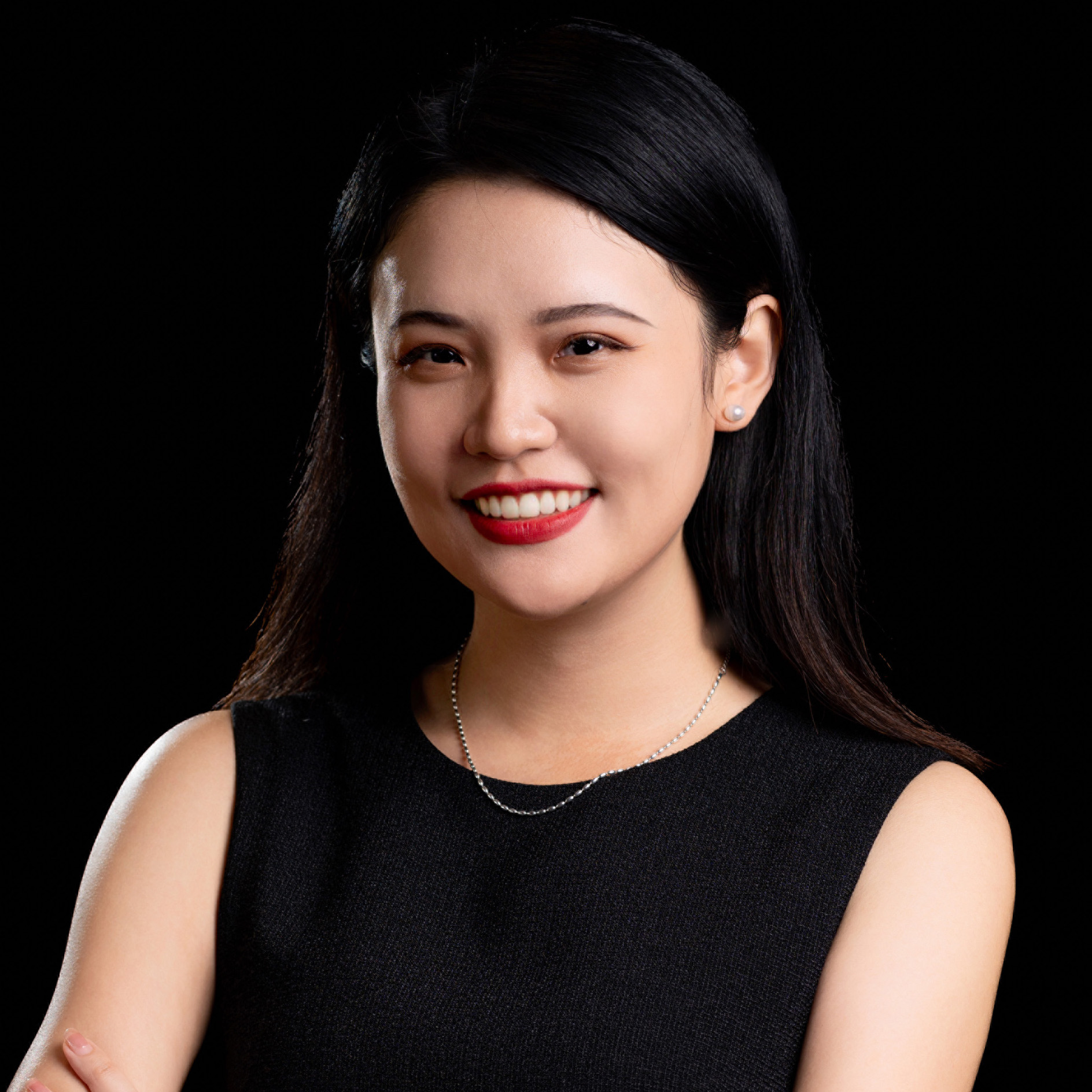 Jackie XuDirector of Public Relations138 Fuhua Third Road, Futian DistrictShenzhenChinajackie.j.xu@fourseasons.com+86 755 8826 8831